Projectile ProblemsSet 2 horizontal and off the ground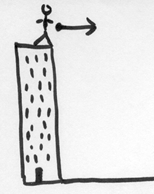 A projectile is launched horizontally off a building 4.5 m high and lands a distance of 25 m from the building on the flat ground below.  Determine initial velocity of the ball.From Y information:h = ½ at2 t = (2h/a)1/2  = 0.96 sThis time and the horizontal distance can be used to find the x velocity.  vx = x/t = 25/0.96s = 26.0 m/sHow will the velocity of the ball when it hits the ground compare to the initial velocity of the ball?Greater than because it has a vertical componentJustify your answer with some math?While the ball has a constant vx of 26.0 m/s, as it falls, its vy increases.  When it hits the ground, vfy = voy + at = – 9.8(0.96) = – 9.4 m/s With both x and y velocity, the ball now has a resultant which = (vx2 + vy2)1/2 or (262 + 9.42)1/2 so the total velocity is 27.6 m/s (in a direction that is about 20° below the horizontal ground)A projectile is launched horizontally off a tower with a velocity of 10.5 m/s.  If the projectile lands a distance of 31.5 m from the base of the tower, from what height was it launched?Use x data to find time it is in the air: V = x/t  so t = x/v = 3 sThis time is then used to determine the height:H = ½(– 9.8 m/s/s)(3 s)2 = 44.1 m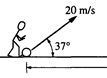 A ball is kicked at 37° above the horizontal on level ground with a velocity of 20 m/s.  Is the ball moving in both the x and y direction equally?NO:  vx = (cos 37)(20m/s) = 16 m/s x        vy = (sin 27)(20 m/s) = 12 m/s yShow some math to justify your answer above.Find the max height of the ball above the ground.vf2 = vo2 + 2ax; x 7.35 m How long will the ball be in the air before it lands?vf = vo +at; 12/9.8 = t = 1.22 sHow far will the ball go before it lands?Ttot = 2(tup) = 2(1.22) = 2.44 sFrom x motion; x = vxt = 16.0 m/s (2.44s) = 39.04 mIs there another angle that the ball can be kicked at with a velocity of 20 m/s and still hit the same spot on the ground?  Justify your answer with some math?Yes; If the ball is kicked at 20 m/s at an angle of 53° it will go the same distance.Sin53(20) = 16m/s y;  16/9.8 = tup = 1.63 s)(2) = ttotttot = 3.27 svx = cos53(20m/s) = 12.0 m/s x12 m/s)(3.27 s) = 39.12 8cm difference to roundingNow place the ball on a building that is 10.0 m above the ground.  If the ball is kicked at 20 m/s at 37° above the horizon, how far above or below the 10 m mark will the ball hit the next building over which is 25 m away?vx = (cos 37)(20) = 16 m/s; vy = (sin37)(20) = 12 m/st = x/v (constant v) = 25m/16m/s = 1.56 s (when it gets to other building)y = yo + vot + ½ a t2 = 10 + 12 m/s)(1.56 s) -4.9(1.56)2y = 16.8 m, or 6.8 m above the 10 m height.  